 ΘΕΜΑ: Σεμινάριο Πολιτιστικών Θεμάτων «Διαφύλαξη της άυλης Πολιτιστικής Κληρονομιάς και Εκπαίδευση – Η αξιοποίηση του εθνογραφικού ντοκιμαντέρ»  Σας ενημερώνουμε ότι η Διεύθυνση Π.Ε. Β΄ Αθήνας, δια της Υπεύθυνης Πολιτιστικών Θεμάτων, σε συνεργασία με τις Διευθύνσεις Π.Ε. & Δ.Ε. Β΄, Δ΄ Αθήνας και Πειραιά και τη Διεύθυνση Π.Ε. Δυτικής Αττικής, δια των αντίστοιχων Υπευθύνων και τη  Διεύθυνση Νεώτερου Πολιτιστικού Αποθέματος και Άυλης Πολιτιστικής Κληρονομιάς του ΥΠΠΟΑ διοργανώνουν σεμινάριο για τους εκπαιδευτικούς με θέμα:  «Διαφύλαξη της άυλης Πολιτιστικής Κληρονομιάς και Εκπαίδευση – Η αξιοποίηση του εθνογραφικού ντοκιμαντέρ»Το σεμινάριο θα πραγματοποιηθεί την Τρίτη 28 Μαρτίου 2017, κατά τις ώρες 16:45-20:00 στο Σύλλογο Ελλήνων Αρχαιολόγων  (Ερμού 134, πλησίον σταθμού ΗΣΑΠ, στάση «Θησείο»).Η διοργάνωση του σεμιναρίου εντάσσεται στο πλαίσιο της συνεργασίας της Διεύθυνσης Νεώτερου Πολιτιστικού Αποθέματος και Άυλης Πολιτιστικής Κληρονομιάς, αρμόδιας Υπηρεσίας του ΥΠΠΟΑ για την εφαρμογή της Σύμβασης για τη Διαφύλαξη της Άυλης Πολιτιστικής Κληρονομιάς (UNESCO, 2003) με την εκπαιδευτική κοινότητα. Σκοπός του σεμιναρίου είναι να αναδειχθούν τα κατάλληλα παιδαγωγικά εργαλεία, με την βοήθεια των οποίων οι εκπαιδευτικοί μπορούν να σχεδιάσουν και να υλοποιήσουν δράσεις για την άυλη πολιτιστική κληρονομιά, με ιδιαίτερη έμφαση στην αξιοποίηση του εθνογραφικού ντοκιμαντέρ στην εκπαίδευση. Βασικοί τομείς της άυλης Πολιτιστικής Κληρονομιάς είναι:οι προφορικές παραδόσεις και εκφράσεις (παραμύθια, μύθοι και διηγήσεις, αφηγηματικά τραγούδια)οι τέχνες του θεάματος (χορός, μουσική, λαϊκό θέατρο)οι κοινωνικές πρακτικές, οι τελετουργίες και οι εορταστικές εκδηλώσεις (π.χ. λαϊκά δρώμενα, έθιμα στον κύκλο του χρόνου)οι γνώσεις και πρακτικές που αφορούν τη φύση και το σύμπαν (π.χ. παραδοσιακές καλλιέργειες)η τεχνογνωσία που συνδέεται με την παραδοσιακή χειροτεχνία (υφαντική, αγγειοπλαστική, ξυλοναυπηγική κ.ά.).Το σεμινάριο περιλαμβάνει: Θεωρητικές εισηγήσεις σχετικά με την άυλη πολιτιστική κληρονομιά, τον ρόλο της εκπαίδευσης στη διαφύλαξή της και την αξιοποίηση του εθνογραφικού ντοκιμαντέρ στην εκπαιδευτική διαδικασία.Προβολή εθνογραφικών ντοκιμαντέρ «Μωμοέρια», (Διεύθυνση Νεώτερου Πολιτιστικού Αποθέματος και Άυλης    Πολιτιστικής Κληρονομιάς ΥΠΠΟΑ, 2014).«…Μόνο τον μαντρακά βαστεί … Η Τηνιακή Μαρμαροτεχνία Σήμερα» (Διεύθυνση Νεώτερου Πολιτιστικού Αποθέματος και Άυλης Πολιτιστικής Κληρονομιάς ΥΠΠΟΑ, 2015).«Παραδοσιακοί τρόποι άρδευσης του νερού στο χωριό Στρώμη» (Νικόλας  Σφακιανάκης, 2005).Εργαστήρια με αντικείμενο την αξιοποίηση του εθνογραφικού ντοκιμαντέρ: Οι εκπαιδευτικοί σε ομάδες αναλύουν τις ταινίες και προτείνουν τρόπους αξιοποίησής τους στην εκπαιδευτική διαδικασία και σύνδεσής τους με το Αναλυτικό Πρόγραμμα. Συζήτηση-συμπεράσματα: Από τις προτάσεις και το έργο που θα προκύψει από τα εργαστήρια και την ανταλλαγή απόψεων και ιδεών μεταξύ των συμμετεχόντων θα καταρτιστούν οι βασικοί άξονες σχεδιασμού εκπαιδευτικού προγράμματος για κάθε βαθμίδα εκπαίδευσης, με θέμα την ανάδειξη της αξίας της άυλης πολιτιστικής κληρονομιάς και την ευαισθητοποίηση των μαθητών όσον αφορά τη διαφύλαξή της ως σημαντικού στοιχείου συλλογικής μνήμης και ταυτότητας. Το εκπαιδευτικό πρόγραμμα πρόκειται να εφαρμοστεί σε πιλοτική μορφή το τρέχον σχολικό έτος και σε συστηματική βάση το σχολικό έτος 2017-2018. Εισηγητές και συντονιστές των εργαστηρίων θα είναι οι: Γιάννης Δρίνης, Λαογράφος, Προϊστάμενος Τμήματος Άυλης Πολιτιστικής Κληρονομιάς και Διαπολιτισμικών Θεμάτων,  Διεύθυνση Νεώτερου Πολιτιστικού Αποθέματος και Άυλης Πολιτιστικής Κληρονομιάς, ΥΠΠΟΑ.Έλενα Μπαζίνη, Αρχαιολόγος, Τμήμα Άυλης Πολιτιστικής Κληρονομιάς και             Διαπολισμικών Θεμάτων,  Διεύθυνση Νεώτερου Πολιτιστικού Αποθέματος και Άυλης Πολιτιστικής Κληρονομιάς, ΥΠΠΟΑ.Παναγιώτα Ανδριανοπούλου, Λαογράφος, Προϊσταμένη Τμήματος Τεκμηρίωσης και Προστασίας Νεωτέρων Κινητών Μνημείων, Διεύθυνση Νεώτερου Πολιτιστικού Αποθέματος και Άυλης Πολιτιστικής Κληρονομιάς ΥΠΠΟΑ.Οι εκπαιδευτικοί που ενδιαφέρονται να συμμετάσχουν στο σεμινάριο παρακαλούνται να αποστείλουν  e-mail στο politistikab@gmail.com μέχρι τις 24 Μαρτίου 2017, αναγράφοντας το ονοματεπώνυμό τους, το τηλέφωνό τους και το σχολείο στο οποίο υπηρετούν.  Για περισσότερες πληροφορίες οι ενδιαφερόμενοι εκπαιδευτικοί μπορούν να επικοινωνούν με την Υπεύθυνη Πολιτιστικών Θεμάτων κ. Ελένη Κατσούφη στα τηλ. 210 6392249 και 693 6398486.                                                                  .                                                                             Ο  ΔΙΕΥΘΥΝΤΗΣ Π. Ε. Β΄ ΑΘΗΝΑΣ                                                                                  Αθανάσιος Ηρ. Ανδρώνης                                                                                      Αγία Παρασκευή 16-3-2017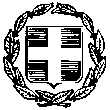                                                                                                      Αρ. Πρωτ. 2332ΕΛΛΗΝΙΚΗ    ΔΗΜΟΚΡΑΤΙΑ             			                 ΥΠΟΥΡΓΕΙΟ  ΠΑΙΔΕΙΑΣ ,ΕΡΕΥΝΑΣΚΑΙ ΘΡΗΣΚΕΥΜΑΤΩΝ                        ΠΕΡ. Δ/ΝΣΗ Π. & Δ. ΕΚΠ/ΣΗΣ ΑΤΤΙΚΗΣ 		                              Δ/ΝΣΗ  Π. Ε.   Β΄ ΑΘΗΝΑΣΠΟΛΙΤΙΣΤΙΚΑ ΘΕΜΑΤΑ			Ταχ. Δ/νση      Μεσογείων 448Ταχ. Κώδικας 153 42 Αγ. Παρασκευή   Πληροφορίες:   Ε. Κατσούφη                                    Τηλέφωνο:      2106392249, 6936398486  Ιστοσελίδα: http:///politistikabathinas.blogspot.gr